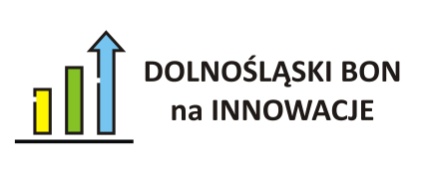 Załącznik nr 7 do Umowy ………….      WZÓRDEKLARACJA WYSTAWCY WEKSLA IN BLANCOWystawca weksla tj. ………………………………………………………………………………………………………………..                                                                                                                       (nazwa Wystawcy) z siedzibą w ………………………………………………………………………………………………………………………………..                                                                                                                         (adres Wystawcy)            reprezentowany zgodnie z aktualnym wpisem do ……………………………….. (wpis pod nr ………………)                                                                                  (wpisać właściwy rejestr)przez ………………………………………..  (nr …………………………………..), w załączeniu składa do dyspozycji                  (imię i nazwisko – stanowisko)Dolnośląskiej Agencji Rozwoju Regionalnego S.A. weksel własny niezupełny (in blanco) przez niego wystawiony, jako zabezpieczenie wierzytelności DARR S.A. wynikających z zawartej w dniu ………………………... Umowy o udzielenie Grantu w ramach projektu pn. „Dolnośląski Bon na Innowacje” nr ………………………….. na kwotę ………………………… zł (słownie: ………………………………………… złotych).Dolnośląska Agencja Rozwoju Regionalnego S.A. ma prawo: wypełnić ten weksel w każdym czasie  w przypadku niedotrzymania przez ………………………  warunków wsparcia finansowego udzielonego na podstawie Umowy o(nazwa Wystawcy)udzielenie Grantu w ramach projektu pn. „Dolnośląski Bon na Innowacje” nr……………………………….., na sumy odpowiadające aktualnym roszczeniom Dolnośląskiej Agencji Rozwoju Regionalnego S.A.  obejmujące kwotę przypisanego do zwrotu wsparcia finansowego powiększoną o odsetki w wysokości określonej jak dla zaległości podatkowych i inne koszty poniesione przez Dolnośląską Agencję Rozwoju Regionalnego S.A. w związku z prowadzoną windykacją przedmiotowego roszczenia - do dnia przedstawienia weksla do zapłaty,opatrzyć ten weksel datą płatności według swego uznania zawiadamiając o tym wystawcę  listem poleconym wysłanym pod niżej wskazany adresem:……………………………………………… ……………………………………………….………………………………………………..(Nazwa i adres Wystawcy)              List ten powinien być wysłany najpóźniej na 7 dni przed terminem płatności.Wystawca weksla zobowiązuje się do każdorazowego informowania Dolnośląskiej Agencji Rozwoju Regionalnego S.A. o zmianie nazwy lub adresu.Weksel będzie płatny w Szczawnie-Zdroju, na rachunek bankowy Dolnośląskiej Agencji Rozwoju Regionalnego S.A.Weksel może być opatrzony klauzulą w postaci numeru umowy o udzielenie Grantu oraz innymi klauzulami zgodnymi z obowiązującym prawem.Walutą weksla jest waluta wierzytelności, którą weksel zabezpiecza. Wystawca weksla przyjmuje do wiadomości, iż po wygaśnięciu zabezpieczonej wierzytelności tj. po zatwierdzeniu Wniosku o refundację z realizacji Grantu, którego dotyczy Umowy o udzielenie Grantu w ramach projektu pn. „Dolnośląski Bon na Innowacje” nr ……………………………….., weksel zostanie mu zwrócony wyłącznie na jego pisemny wniosek przekazany DARR S.A pocztą poleconą, jednak nie wcześniej, niż w okresie 5 lat od dnia zakończenia realizacji Umowy o udzielenie Grantu w ramach projektu pn. „Dolnośląski Bon na Innowacje”  nr ……………………………….. . Jeśli w ciągu 6 miesięcy od dnia upływu okresu, o którym mowa w zdaniu poprzedzającym, do DARR S.A nie wpłynie wniosek Wystawcy weksla o jego zwrot, wówczas DARR S.A dokona komisyjnego zniszczenia weksla, na co Wystawca wyraża zgodę.Niniejszą deklarację sporządzono w dwóch jednobrzmiących egzemplarzach po jednym dla Wystawcy weksla i Dolnośląskiej Agencji Rozwoju Regionalnego S.A…………………………………………… 						 ……………………………………………				                  ….……………………………     ……………………………………………					             (podpis Wystawcy)		         (nazwa i adres Wystawcy)                        					Dane osób upoważnionych do reprezentowania Wystawcy weksla:………………………………………………………….                            (imię i nazwisko)			ur. ……………………….. w ……………………………………                      (data)                          (nazwa miejscowości)zam. ……………………………………………………………..            (ulica, nr domu/lokalu, kod pocztowy, miejscowość)legitymująca się dowodem osobistym: seria …………….. nr ……………….wydanym przez …………………………………………………………                                      (nazwa organu wydającego DO)PESEL: ………………………………………………………….                                                       ……………………..………..…………………………..                                                               (czytelny podpis osoby upoważnionej do wystawienia weksla)…………………………………………………..(data i podpis osoby, która sprawdziła tożsamość w/w osób i w obecności którego złożono w/w podpisy)